CİHAZIN KULLANMA TALİMATI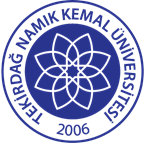 TNKÜ ÇORLU MESLEK YÜKSEKOKULU GERBER SANTRİFÜJ CİHAZI KULLANMA TALİMATIDoküman No: EYS-TL-014TNKÜ ÇORLU MESLEK YÜKSEKOKULU GERBER SANTRİFÜJ CİHAZI KULLANMA TALİMATIHazırlama Tarihi:01.12.2021TNKÜ ÇORLU MESLEK YÜKSEKOKULU GERBER SANTRİFÜJ CİHAZI KULLANMA TALİMATIRevizyon Tarihi:--TNKÜ ÇORLU MESLEK YÜKSEKOKULU GERBER SANTRİFÜJ CİHAZI KULLANMA TALİMATIRevizyon No:0TNKÜ ÇORLU MESLEK YÜKSEKOKULU GERBER SANTRİFÜJ CİHAZI KULLANMA TALİMATIToplam Sayfa Sayısı:1Cihazın Markası/Modeli/ Taşınır Sicil NoGERBER SANTRİFÜJ (NÜVE)253.3.6/13/41230Kullanım AmacıSüt ve süt ürünlerinde yağ tayiniSorumlusu	Öğr. Gör. Dr. Sıla BARUT GÖK, Doç. Dr. Seydi YIKMIŞSorumlu Personel İletişim Bilgileri (e-posta, GSM)sbgok@nku.edu.tr; syikmis@nku.edu.tr05065844540;  050794819521Elektrik bağlantısını gerçekleştiriniz.2Bütirometreleri yerleştiriniz.3Dijital ekrandan süreyi ayarlayınız.4Süreyi ayaraladıktan sonra START düğmesine basınız.5Süre bittikten sonra Stop düğmesine basarak kapağı açınız.6Kapağı santrifüj çalışırken açmayınız.7Elektrik bağlantısını kesiniz.8Cihazı temizleyiniz.